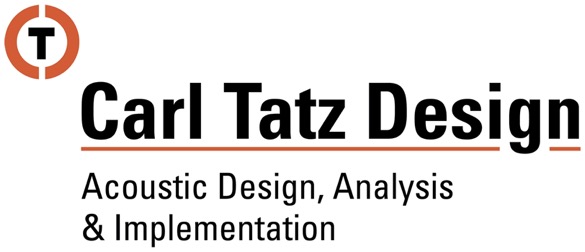 Jam Band Studio Named as a Finalist for a NAMM TEC Award for Outstanding Technical Achievement Gainesville, FL –  October 2022 – Carl Tatz Design/Jam Band has been announced as a finalist for the 39th Annual NAMM Technical Excellence & Creativity (TEC) Awards in the category of Outstanding Creative Achievement. Presented at The NAMM Show, The NAMM TEC Awards are bestowed annually in celebration of the pro audio community by recognizing the individuals, companies and technical innovations behind today’s sound recordings, live performances, films, television, video games and other media." Once again we are humbled to be nominated by our peers for this prestigious award. We never take it for granted and it's always an honor to be recognized and share the spotlight with our studio designer collegues." said Carl Tatz, Principal at Carl Tatz Design LLC. The announcement follows a four-month call for entries of standout technical products and projects that have made a significant impact on modern sound and music. A panel of respected industry voters from pro audio publications, as well as members of professional music, technical and creative organizations, along with select NAMM members, carefully evaluated each entry before selecting Jam Band Studio as a finalist. Built from the ground up in a pastural lakeside setting in Gainesville, Florida., Jam Band Studio is a purpose-built PhantomFocus MixRoom™ Studio envisioned by musician/engineer owner Ryan Frankel, acoustically designed by Carl Tatz Design® and built by master builder George Magalhaes of Robinson Renovation & Custom Homes Inc. A spectacular 18′ high tracking room with a full glass wall view of the lake highlights the studio’s aesthetic. Featured is a PhantomFocus PFM UHD-1000 Monitor System with ATI 4004 four-channel amplification supporting the bi-amp system and a pair of PFM ICE Cube-12 subwoofers. A Carl Tatz Edition™ Dual 15L console by Argosy®, and a pair of Silver Mesh Porcelain eChairs™ round out the MixRoom monitoring elements. Carl Tatz Design Acoustic Lens™ System and all custom acoustic modules by Auralex®.In the past year the Carl Tatz Design has seen installations in Nashville, TN, Atlanta, GA, Denton, TX, Los Angeles, CA, Ridgefield, CT, Raleigh, NC, Gainesville, FL, Olympia, WA, Spokane, WA and Carbondale, CO.  All finalists will be celebrated at The 2024 NAMM Show at the TEC Awards, a special, communal reception designed to gather the crossroads of the industry to applaud the achievements of the researchers and developers, product designers, marketers, and innovators behind the innovations. The event will be held on the campus of the Anaheim Convention Center on the evening of Saturday, January 27. Learn more about the TEC Awards at www.tecawards.org. MEDIA CONTACT: 	Carl Tatz(615) 400-5479carl@carltatzdesign.com Carl Tatz Design is an acoustic design firm that specializes in designing and installing its proprietary turnkey award-winning PhantomFocus MixRoom™ Studios throughout the United States in homes, schools and commercial facilities, both retrofitted and from the ground-up. The company also installs it's stand-alone PhantomFocus System in existing studios and even unused bedrooms, rendering a stunning tool for audio professionals. Carl Tatz, the company principal, shares his unique acoustic approach in lectures and on panels at such esteemed venues as Berklee College of Music, SAE, NAMM and Summer NAMM, the Art Institute, MIX Nashville, EARS Chicago, Blackbird Academy and various AES events. PhantomFocus.com offers a selection of Precision Monitoring Instruments including monitors, subwoofers, studio furniture, amplifiers, and monitor stands.ABOUT THE TEC AWARDS Presented annually by NAMM during The NAMM Show, The NAMM TEC Awards recognize the individuals, companies, and technical innovations behind the sound of recordings, live performances, films, television, video games, and other media in Technical and Creative Achievement Categories. The Innovation Award is given at the event in tribute to musical artists and others whose work has exemplified the creative application of audio technology. Through its Hall of Fame, The TEC Awards also honors the pioneers of audio technology and the music industry’s most accomplished producers and audio technicians. The NAMM Foundation’s TECnology Hall of Fame celebrates innovations and groundbreaking technical achievements of the past. For more information, visit www.tecawards.org or follow TEC on Instagram and YouTube. For photos from last year’s event, visit https://namm.pixieset.com/ns23_texc/ About NAMMThe National Association of Music Merchants (NAMM) is a not-for-profit association with a mission to strengthen the $17 billion music products industry. NAMM is comprised of approximately 15,000 member companies and professional members located in 104 countries and regions. NAMM events and members fund The NAMM Foundation's efforts to promote the pleasures and benefits of music and advance active participation in music-making across the lifespan. For more information about NAMM, please visit www.namm.org or follow the organization on Facebook, Instagram, TikTok, YouTube and LinkedIn.###